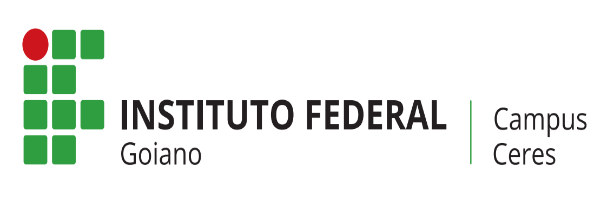 FORMULÁRIO AGENDAMENTO DEFESA DE DISSERTAÇÃOMestrado Profissional em Educação Profissional e TecnológicaDADOS DO ALUNOAluno (a): <<Nome do Aluno (a):>>Nº de matrícula: <<Número de Matrícula:>>Email: <<Email do Aluno (a):>>Professor(a) Orientador(a): <<Professor (a) Orientador (a):>>Professor(a) Co-orientador(a): <<Professor (a) Co-orientador (a):>>Ano de ingresso: <<Ano/semestre de ingresso:>>Data da defesa: <<Data da defesa:>> 	Horário da Defesa: <<Horário da defesa:>> 	Local: <<Local da defesa:>>Título da dissertação: <<Título da dissertação:>>Título do Produto Educacional:DADOS DA BANCAPROFESSOR 1 (Interno)Nome:<<Nome do Professor 1 (Interno):>> 				Email: <<Email do Professor 1 (Interno):>>Campus: <<Campus do Professor 1 (Interno):>>PROFESSOR 2 (Interno)Nome: <<Nome do Professor 2 (Interno):>> 				Email: <<Email do Professor 2 (Interno):>>Campus: <<Campus do Professor 2 (Interno):>>PROFESSOR 3 (Externo)Nome:  <<Nome do Professor 3 (Externo):>>				Email: <<Email do Professor 3 (Externo):>>Instituição de Atuação: <<Instituição de Atuação do Professor 3 (Externo):>>Ob: colocar os membros suplentes _______________________________________________________________________________DIÁRIA E TRANSPORTE PARA O MEMBRO EXTERNODiárias :        (   ) Sim               (   ) NãoTransporte:  (  ) Sim             (   ) NãoHorário de Saída:Horário de Retorno:Endereço para buscar o membro da banca:Telefone do membro da banca:Assinatura do Aluno:                                                                              Assinatura do Orientador(a):Data:                                                                                                       Data: